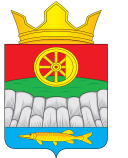 АДМИНИСТРАЦИЯ КРУТОЯРСКОГО СЕЛЬСОВЕТА УЖУРСКОГО РАЙОНА КРАСНОЯРСКОГО КРАЯ	            ПОСТАНОВЛЕНИЕ05.05.2016	   с. Крутояр	   № 80О завершении отопительного сезона 2015-2016 годов          Руководствуясь Постановлением Правительства РФ от 06.05.2011 № 354 «О предоставлении коммунальных услуг собственникам и пользователям помещений в многоквартирных домах и жилых домов» с учетом изменений и дополнений в целях своевременного завершения отопительного сезона 2015-                  2016 годов на территории муниципального образования               ПОСТАНОВЛЯЮ:1. Завершить отопительный период при установлении стабильной среднесуточной температуры наружного воздуха выше +8С  в течении пяти дневного срока, осуществить отключение систем отопления потребителей с  16. 05.2016г.2. Рекомендовать ООО «Ужур ТСК» приступить к подготовке систем отопления к новому отопительному сезону 2016-2017гг.3. Контроль за выполнением настоящего постановления возложить на главу администрации  Крутоярского сельсовета А.Н.Радченко.4. Постановление вступает в силу в день, следующий за днем его официального опубликования в газете «Крутоярские вести».Глава сельсовета	А.Н.Радченко